ASSOCIATION NATIONALE DES MEMBRES DE L’ORDRE NATIONAL DU MÉRITE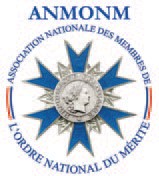 Reconnue d’utilité publique par décret du 26-01-87 - SIRET 309159556 00021 - code APE 9723ANMONM - Siège nationalHôtel national des Invalides - 129 rue de Grenelle - 75700 PARIS CEDEX 07 Tél. 01 47 05 75 92 - Courriel : contact.anmonm@orange.frwww.anmonm.orgAvez-vous adhéré	oui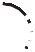 □ l’ANMONM ?	nonancien N°adhérent : ...............................................................dans quelle section ? : ...........................................................NOM (en capitale) : ....................................................................................................................................................Prénoms (souligner le prénom usuel) : .....................................................................................................................Nom de naissance:................................................................................................................................................Civilité : M. - Mme - Nationalité : ..............................   Qualité: ..........................................................................ex : ambassadeur, général, évêque...Né (e) le : ........................................... à : ...................................................... Code postal ou pays : ....................Adresse : ...................................................................................................................................................................Ville : ........................................................................ Code postal : ..................... Pays : ..................................Tél.   ................................................................    Mobile................................................................................................Courriel...........................................................................................@.....................................................................Profession : ..........................................................    Dernier emploi si retraité(e) :.........................................Autres activités: (les plus récentes)..........................................................................................................................Compétences   particulières:   ...............................................................................................................................Grade dans l’Ordre : ....................................................... Date de remise de l’insigne : ..........................N° de chancellerie (N° porté sur la lettre de la chancellerie) : ................................................. J.O. : ..........................Au titre du ministère : ...........................................................................................................................................Autres décorations : (les principales)....................................................................................................................................................................................................................................................................................................................................................................................................................................................................................................Les informations recueilles sont nécessaires pour votre adhésion. Elles font l’objet d’un traitement informatique conforme aux obligations du Règlement Européen pour la protection des Données Personnelles (RGPD). En application des articles 39 et suivants de la loi du 6 janvier 1978 modifiée, vous bénéficiez d’un droit d’accès et de rectification aux informations qui vous concernent. Si vous souhaitez exercer ce droit, et obtenir communication des informations vous concernant, veuillez vous adresser au président de la section.Je vous donne mon accord pour figurer sur l’annuaire de la section (Tél. + Email) y compris des photographies.   OUI	NONContribution section*	Abonnement« Le Mérite »**	Don libre*	Total payé*Membre titulaire :Cotisation annuelle nationale	= 30 €* +  ..................€*	+	10 €	+ .................... €*   =	€*Cotisation nationale à vie	= 600 €* + ................. €*	+	50 €***	+ .................... €*    =	€***L’abonnement à la revue nationale «Le Mérite» est facultatif mais souhaitable	*** Pour 5 années	Reçu fiscal suivra*Sont membres titulaires les adhérents de nationalité française ou étrangère décorés de l'ordre national du Mérite.Fait à…............................................................................. le........................................	SignatureBien vouloir adresser ce bulletin d’adhésion accompagné du règlement de votre cotisation par chèque libellé au nom de ANMONM Section .........................................................................◻ l’adresse ci-dessous:M. Mme .............................................................................................................................................Code postal : .................................. Ville : ....................................................................................Bulletin d’adhésion MEMBRE TITULAIRESection : ..................................................N° d’adhérent : à remplir par la sectioncode département	numéro d’ordre	code secteur